ACCORDO DI PRESTAZIONE DI SERVIZILa casa per ferie Villa Garnier, sita a Bordighera (IM) in via Charles Garnier 11; con partita iva 00123360075; di seguito detto proponenteERAGIONE SOCIALE E/O TIMBROdi seguito detta accettante.PREMESSO CHELa parte proponente è una ditta operante nel settore dei Pubblici Esercizi e Turismo;la parte accettante è ..…………………………………………………………………………………………………………………….;il proponente e l’accettante riconoscono le rispettive professionalità e ritengono di pervenire alla conclusione di un accordo che contribuisce alla reciproco interesse economico e alla maggiore integrazione dei rispettivi processi aziendali.Tutto ciò premesso, che costituisce parte integrante del contratto, le parti proponente e accettanteCONVENGONO E STIPULANO QUANTO SEGUEOggetto del presente contratto è la prestazione dell’attività  svolta dall’ accettante in prima persona o delegata ad altro soggetto, verso gli accompagnati all’interno di Villa Garnier e le sue pertinenze, a fronte del corrispettivo che si indicherà successivamente nei confronti del proponente;L’accettante potrà delegare ad altro soggetto con medesime caratteristiche giuridiche il ruolo di accompagnatore;Il servizio in oggetto del presente contratto sarà concordato tra le parti di volta in volta o tramite una calendarizzazione delle visite;Il compenso che l’accettante dovrà corrispondere al proponente è di € 5,00 a persona fino a 15 persone e di € 4,00 a persona per gruppi superiori a 15 persone;Il pagamento dovrà essere effettuato dietro presentazione di regolare documento fiscale da parte del proponente al termine di ogni visita guidata;Il pagamento verrà effettuato al proponente mediante contanti, bonifico bancario, o POS;Il prezzo a visitatore indicato nel presente contratto si intende valido dal 1 gennaio al 31 dicembre dell’anno corrente; Se per motivi di forza maggiore o per motivi non prevedibili da parte dell’accettante la visita guidata a Villa Garnier non potesse avvenire, nulla è chiesto dal proponente all’accettante;Se per motivi di forza maggiore o per motivi non prevedibili da parte del proponente la visita non potesse avvenire, nulla è chiesto dall’accettante al proponente;La Parte che abbia notizia di un evento di forza maggiore ne darà immediata comunicazione all’Altra al fine di concordare gli eventuali rimedi;Il proponente si impegna a fare espletare il ruolo di Guida Turistica solamente a soggetti che sono in possesso dei requisiti di legge;Ai visitatori è concesso fare fotografie e/o video di Villa Garnier e di quanto compreso nella sua pertinenza;Il presente accordo avrà una durata di anni 1;L’accettante si impegna a manlevare il proponente da qualsiasi responsabilità relativa all’espletamento della sua attività professionale pattuita con i suoi clienti;Il proponente informa che è dotato di polizza assicurativa adeguata qualora si verificasse un sinistro ai fruitori citati nel presente contratto.Bordighera, il 14/06/2021Il proponente       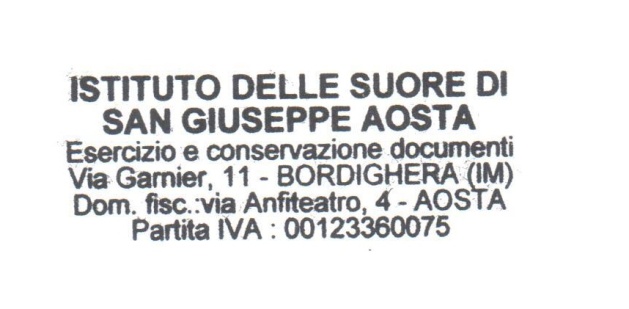 L’accettante       